Создали для примера 2 территории с разными статьями финансирования, хотя в действительности их будет гораздо больше и могут быть с одинаковыми статьями и счетами.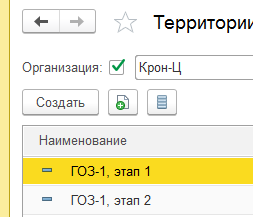 Отразили работу в выходной: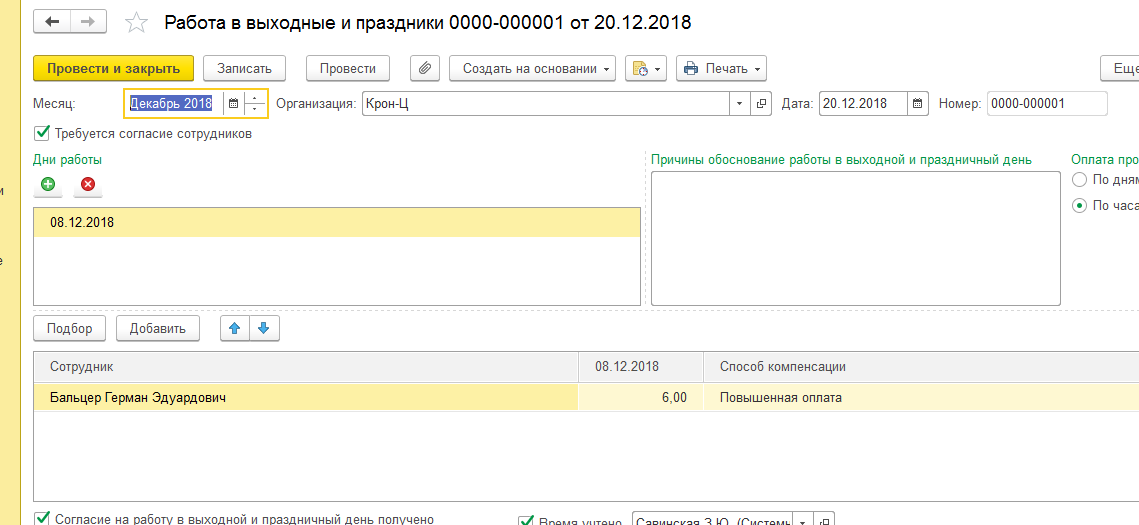 Отразили командировку: по статье Служебная: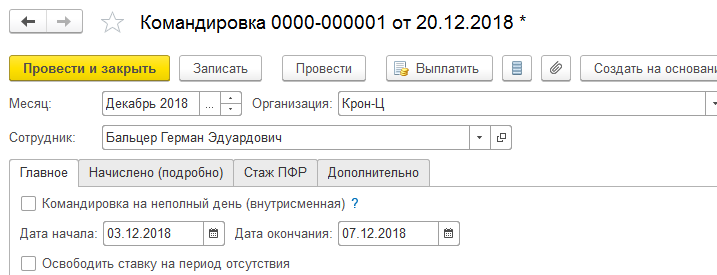 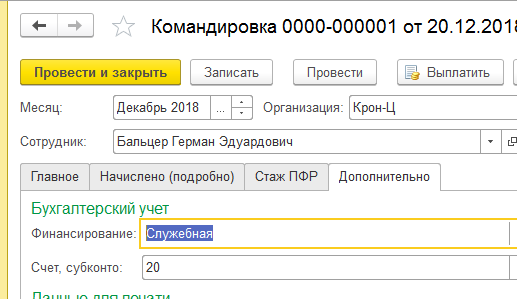 Заполнили табель по территориям: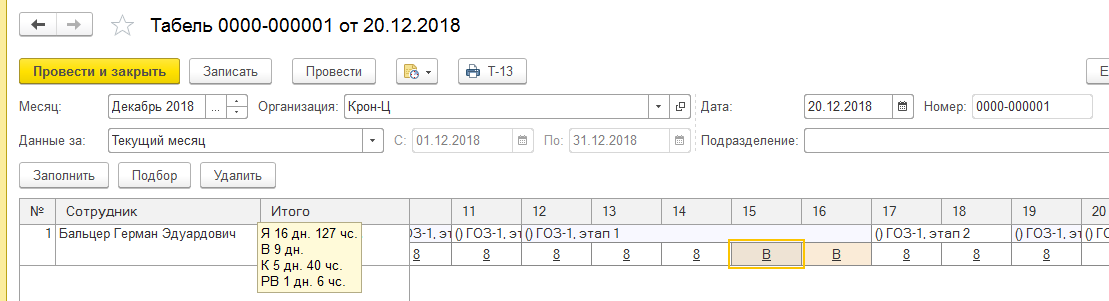 После чего попытались рассчитать зарплату: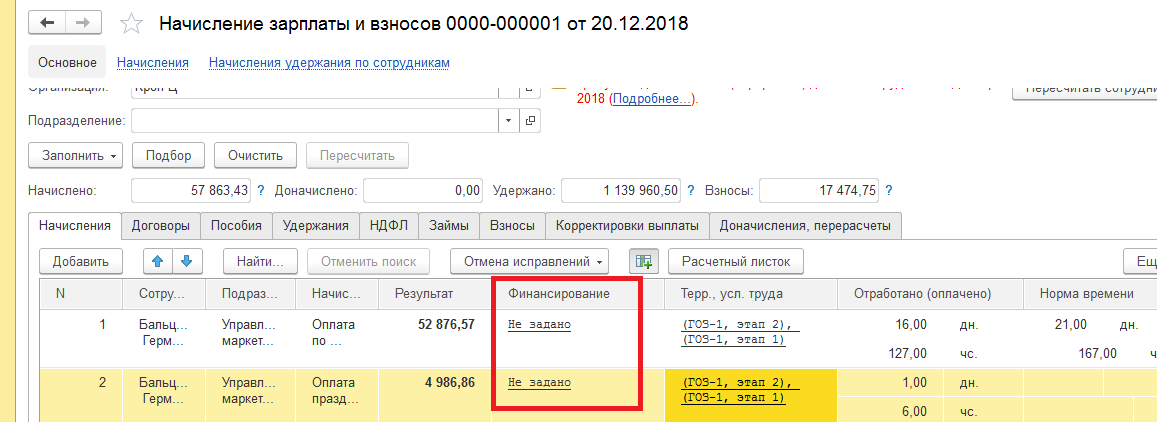 При попытке расшифровать гиперссылки НеЗаполнено все реквизиты вроде заполнены: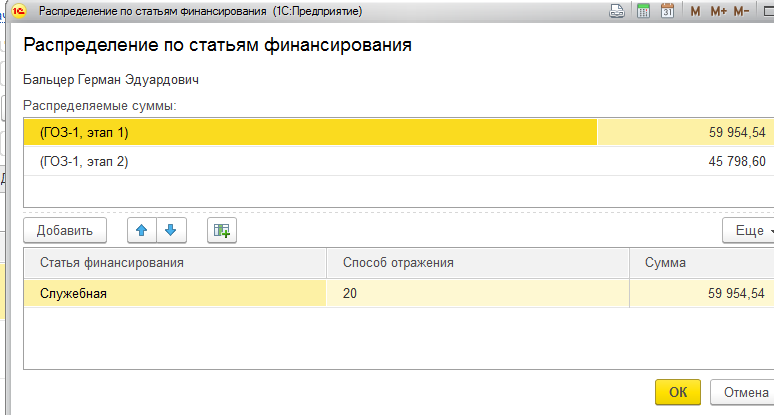 Но документ не проводится т.к. система видит какие-то незаполненные данные.Непонятно где исправить ошибку?